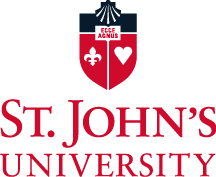 Clare Boothe Luce Undergraduate Research Scholarship, Summer 2021The Clare Boothe Luce (CBL) Scholarship Program was established to encourage women to prepare for careers in teaching and research in science, mathematics, and technological fields in which they have historically been underrepresented. Since its first grants in 1989, the Clare Boothe Luce Scholarship Program has become one of the single most significant sources of private support for women in science, mathematics, and engineering.  St. John’s University is one of 13 educational institutions specifically designated in Ms. Luce’s will to receive the income from an initial allocation in perpetuity. Under this program, St. John’s provides a limited number of competitive summer research scholarships to outstanding female undergraduates in the sciences. Summer undergraduate student awards require a faculty mentor. Click here for more information. Eligibility Requirements
Applications are open to highly qualified, full-time students who identify as female, who are US citizens or permanent residents and not intending to pursue further education in the medical or health sciences (e.g., dental, nursing, pharmacy, physician, physician assistant, or premed). Only the following majors are eligible:BiologyChemistry Computer and Information ScienceMathematicsPhysics ToxicologyResearch Scholarships
The summer research project should be full time, and last at least eight to 10 weeks with a faculty mentor. It includesa $3,800 stipend to be awarded in installments. The final installment in the amount of $800 will be paid in April, following your presentation at St. John’s research day. Presentation at research day is a requirement for this award.up to a $1,000 professional development fund to be used by the following June for supplies, travel, research, etc. This fund requires preapproval of all expenses; the funds cannot be used for travel outside the United States.NO TUITION.In accepting the award, you agree tocontinue in your major be enrolled at St. John’s University for the 2021-2022 academic yearmaintain a 3.5 GPAcontinue research in your field write weekly reports signed by your mentor and submit them to the Women in Science coordinatorspresent at research day in April 2022 and submit on outcomes of your research during the yearafter graduating, provide a three-year follow-up report on career and educational achievements.In addition to basic personal information, the application should include the following (in separate documents): a research proposal, a budget for your project, your CV or résumé, an unofficial transcript, and two letters of recommendation from St. John’s faculty members (one of which is from your mentor).  The application submission deadline (including all required materials, attachments, and recommendations) is Friday, April 2, 2021. Submit everything to the coordinators, attention: Women in Science, Newman Hall, Room 106.If you have any questions, please contact Joan E. DeBello, Ed.D., at debelloj@stjohns.edu; 718-990-2032, or Marie Nitopi, Ed.D., at nitopim@stjohns.edu; 718-990-1440.Clare Boothe Luce Undergraduate Research Scholarship (Summer 2021)Date: Name: X-number: Email: Tel: Local Address: Permanent Address: Major(s): Minor(s): Current degree level: Expected date of graduation: St. John’s school/college: Cumulative undergraduate GPA: List all other colleges/universities attended: Are you a US citizen or US permanent resident? Yes   No List any research experience with dates: Name of mentor: Interesting information about you: Honors/awards received: Title of proposed summer research: ______________________________________________________________Additional application materials required (as separate documents):1. Research ProposalA. Summary of research project including a clear statement of your research topic and how this project is related to scholarship in the field and matches your own career plansB. Anticipated weekly scheduleC. Outcomes (e.g., papers, reports, publications, videos, audios, etc.)D. Explanation of choice for mentorE. Statement on future plans after graduation2. CV/Résumé3. Transcript (unofficial acceptable)4. Project BudgetMinimum of one, maximum of three, pages
Format: Provide in short paragraphs, bullet points, or table format:the expenses for which you are requesting funding (e.g., stipend, supplies) a rationale for the amount of those expenses (e.g., hours to be worked/travel expenses for a stipend; supplies obtained from vendor X at cost Z; etc.) their role (e.g., how these expenses are necessary or will contribute to the success of your project) Cost Limits: All requests for funding must be within the following limits:for student stipend, up to $3,800. This amount is for eight to 10 weeks, working approximately 30 hours per week, on the project. You should prorate this amount if your expected effort or available time is less. professional development fund up to $1,000 for supplies and/or travel to conferences directly related to the research project. All expenditures must be preapproved by the CBL coordinators. Purchases must occur over the summer months.5. Faculty Recommendation (candidate submits this recommendation with application in a sealed envelope with mentor signature on flap). Faculty recommendation should include responses to the following questions:A. How does the proposed student research relate to your research?B. Where will the student work and under whose supervision?C. Based on your observations of the student’s academic performance, will the student be able to carry out their proposed research successfully?D. Assessment of the student’s potential in graduate school.Student declaration and signatureBy my signature I declare that the information provided in my application is true, correct, and complete. I understand that any false statements provided may result in the termination of my consideration for this award or, if already awarded, the termination of my award. In addition, I understand that any missing information or documents will result in my disqualification for consideration for this award.Signature: __________________________________Date:____________